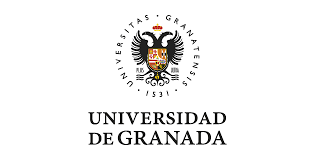 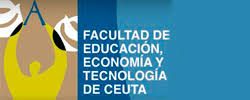 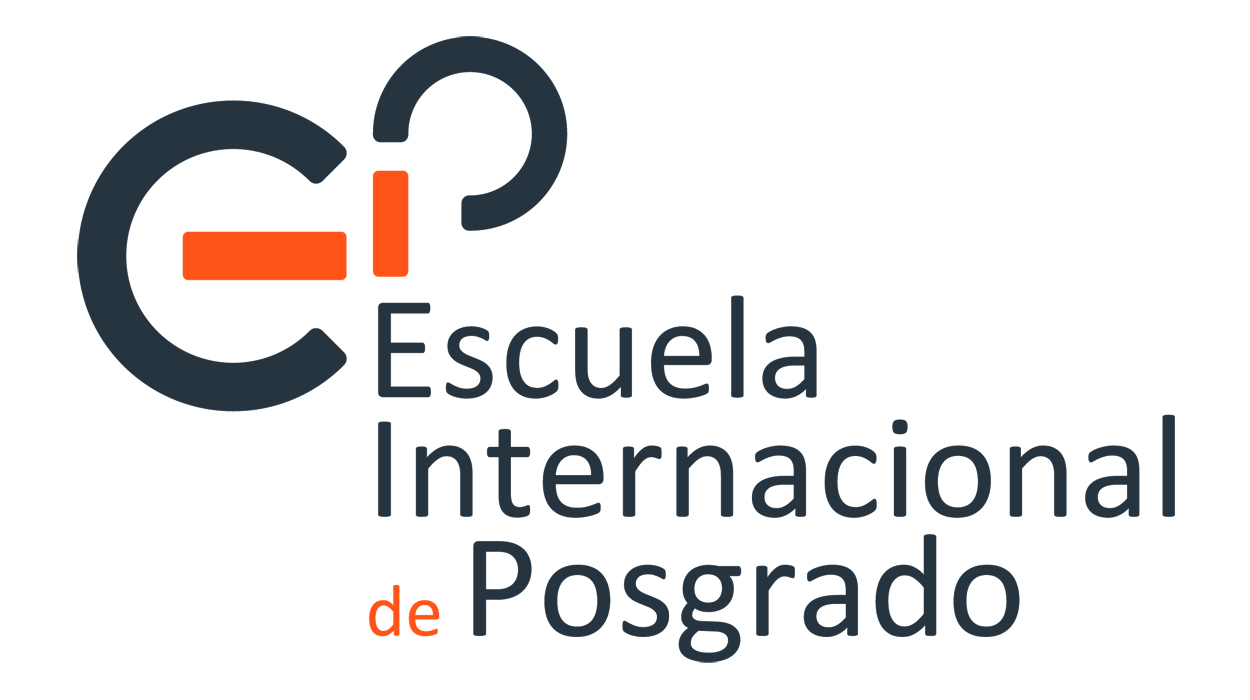 MÁSTER UNIVERSITARIO EN Tecnologías para la Investigación de Mercados y Marketing (MUTIMM)  Curso académico: 20--/20--.Declaración de originalidad del TFM.     Yo el abajo firmante Don/Dña........................................................con DNI............................alumno del máster MUTIMM, declaro que en el trabajo de fin de máster que deposito junto con la presente declaración y titulado: “...............................................................................................................................................”no se ha utilizado fuentes y/o referencias sin citarlas debidamente. En Ceuta a –/--/20--.                                                                                           Fdo. …...................................